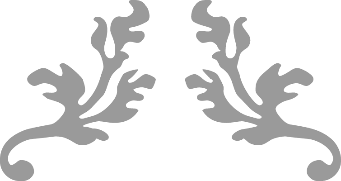 برنامه درسی رشتهعنوان انگلیسی رشته را درج نمایید|English Titleمقطع 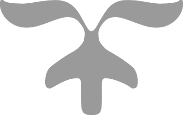 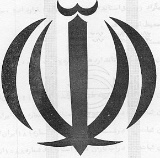 جمهوری اسلامی ایران وزارت علوم، تحقیقات و فناوریشورای عالی گسترش و برنامهبرنامه درسی رشتهعنوان انگلیسی رشته را درج نماییدمقطع مشتمل بر گرایش‏های:عنوان فارسی گرایش را درج نمایید| English Titleعنوان فارسی گرایش را درج نمایید| English Titleعنوان فارسی گرایش را درج نمایید| English Titleتهیه‏کنندگان: دکتر ...................		عضو هیات علمی دانشگاه ...................دکتر ...................		عضو هیات علمی دانشگاه ...................دکتر ...................		عضو هیات علمی دانشگاه ...................الف. مقدمه:عنوان رشته به فارسی و انگلیسیمقطعمعرفی حوزه علمی و شاخههای آن (آشنایی اجمالی با حوزه علمی و شاخههای آن) ب. تعریف رشته و مشخصات دوره تحصیلی:حوزه مطالعاتی و مرزهای رشته، چیستی رشته، و معرفی گرایش‏های آنمشخصات دوره تحصیلی (تعداد کل واحدها، طول دوره تحصیل، کارآموزیها و کارورزیها، بخشهای مختلف دوره تحصیلی)در صورت بازنگری برنامه درسی، مشخص شود که این برنامه درسی جایگزین کدام برنامههای درسی استپ. اهداف برنامه درسی:1. 2. 3. ت. ضرورت و اهمیت:چرایی وجود رشته (این رشته کدام یک از نیازهای کشور و منطقه را تامین میکند؟؛ کدام تحولات در علم و فناوری ضرورت ایجاد این رشته را موجب شده است؟؛ اگر این رشته وجود نداشته باشد چه آسیبهایی به کشور خواهد رسید؟)چرایی تدوین یا بازنگری این برنامه درسی (مختصری از تاریخچه تغییرات برنامه درسی در ایران و جهان و مرزهای پیش روی رشته، سابقه این رشته در سایر دانشگاهها)ث. تعداد و نوع واحدهای درسی:(بر حسب مقطع یکی از جداول زیر استفاده شود)ج. تواناییها و شایستگیهای دانشآموختگان:1.2.3.چ. شرایط و ضوابط ورود به دوره تحصیلی:مطابق مقررات وزارت علوم، تحقیقات و فناوری(تمام تواناییها و شایستگیها بایستی در راستای اهداف برنامه درسی قرار داشته باشد)(تمام دروس برای ایجاد تواناییها و شایستگیها ایجاد میشوند)(ترتیب قرارگیری دروس در فصل 3 باید همانند ترتیب دروس در جداول فصل 2 باشد)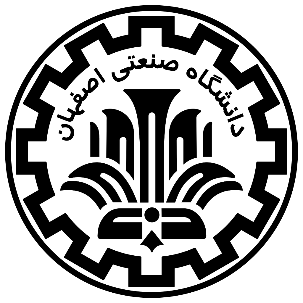 دانشگاه صنعتی اصفهانجدول تغییراتجدول تغییراتجدول تغییراتجدول تغییراتجدول تغییراتجدول تغییراتجدول تغییراتجدول تغییراتجدول تغییراتجدول تغییراتدر برنامه قبلیدر برنامه قبلیدر برنامه قبلیدر برنامه قبلیدر برنامه قبلیدر برنامه بازنگری شدهدر برنامه بازنگری شدهدر برنامه بازنگری شدهدر برنامه بازنگری شدهدر برنامه بازنگری شدهنام درسنوع درستعداد واحد درسیتعداد واحد درسیتعداد واحد درسینام درسنوع درستعداد واحد درسیتعداد واحد درسیتعداد واحد درسینام درسنوع درسجمعنظریعملینام درسنوع درسجمعنظریعملیمقطعنوع درسنوع درسنوع درسنوع درسنوع درسجمعکارشناسیعمومیپایهاصلی و تخصصیاختیاریپروژهجمعکارشناسی2230 - 2088 - 7820- 103 - 0140 - 130کارشناسی22مقطعنوع درسنوع درسنوع درسنوع درسنوع درسجمعکارشناسیارشدعمومیپایهاصلی و تخصصیاختیاریپایاننامهجمعکارشناسیارشد--12 - 1016 - 146 - 432 - 28کارشناسیارشد--مقطعنوع درسنوع درسنوع درسنوع درسنوع درسجمعدکتراعمومیپایهاصلی و تخصصیاختیاریرسالهجمعدکترا--18 - 12-24 - 1836دکترا---جدول ارتباط تواناییها و شایستگیها با اهداف برنامه درسیجدول ارتباط تواناییها و شایستگیها با اهداف برنامه درسیجدول ارتباط تواناییها و شایستگیها با اهداف برنامه درسیجدول ارتباط تواناییها و شایستگیها با اهداف برنامه درسیجدول ارتباط تواناییها و شایستگیها با اهداف برنامه درسیجدول ارتباط تواناییها و شایستگیها با اهداف برنامه درسیجدول ارتباط تواناییها و شایستگیها با اهداف برنامه درسیتوانایی و شایستگیاهدافاهدافاهدافاهدافاهدافاهدافاهدافتوانایی و شایستگی12345661234جدول ارتباط تواناییها و شایستگیها با دروسجدول ارتباط تواناییها و شایستگیها با دروسجدول ارتباط تواناییها و شایستگیها با دروسجدول ارتباط تواناییها و شایستگیها با دروسجدول ارتباط تواناییها و شایستگیها با دروسجدول ارتباط تواناییها و شایستگیها با دروسجدول ارتباط تواناییها و شایستگیها با دروسجدول ارتباط تواناییها و شایستگیها با دروسجدول ارتباط تواناییها و شایستگیها با دروسنام درستوانایی و شایستگیتوانایی و شایستگیتوانایی و شایستگیتوانایی و شایستگیتوانایی و شایستگیتوانایی و شایستگیتوانایی و شایستگیتوانایی و شایستگینام درس12345678جدول دروس پایهجدول دروس پایهجدول دروس پایهجدول دروس پایهجدول دروس پایهجدول دروس پایهجدول دروس پایهردیفنام درستعداد واحدهای درسیتعداد واحدهای درسیتعداد واحدهای درسیتعداد واحدهای درسیشناسهپیشنیاز / همنیازردیفنام درسجمعنظریعملیکارگاهیشناسهپیشنیاز / همنیازجدول دروس اصلی و تخصصیجدول دروس اصلی و تخصصیجدول دروس اصلی و تخصصیجدول دروس اصلی و تخصصیجدول دروس اصلی و تخصصیجدول دروس اصلی و تخصصیجدول دروس اصلی و تخصصیردیفنام درستعداد واحدهای درسیتعداد واحدهای درسیتعداد واحدهای درسیتعداد واحدهای درسیشناسهپیشنیاز / همنیازردیفنام درسجمعنظریعملیکارگاهیشناسهپیشنیاز / همنیازجدول دروس کارورزی و کارآموزیجدول دروس کارورزی و کارآموزیجدول دروس کارورزی و کارآموزیجدول دروس کارورزی و کارآموزیردیفنام درستعداد واحدشناسهپیشنیاز / همنیازجدول دروس اختیاریجدول دروس اختیاریجدول دروس اختیاریجدول دروس اختیاریجدول دروس اختیاریجدول دروس اختیاریجدول دروس اختیاریردیفنام درستعداد واحدهای درسیتعداد واحدهای درسیتعداد واحدهای درسیتعداد واحدهای درسیشناسهپیشنیاز / همنیازردیفنام درسجمعنظریعملیکارگاهیشناسهپیشنیاز / همنیازجدول دروس جبرانیجدول دروس جبرانیجدول دروس جبرانیجدول دروس جبرانیجدول دروس جبرانیجدول دروس جبرانیجدول دروس جبرانیردیفنام درستعداد واحدهای درسیتعداد واحدهای درسیتعداد واحدهای درسیتعداد واحدهای درسیشناسهپیشنیاز / همنیازردیفنام درسجمعنظریعملیکارگاهیشناسهپیشنیاز / همنیازمقطع و نام رشتهگرایش:نام درس (فارسی):نام درس (انگلیسی):دروس پیش‏نیاز:نوع واحدنوع واحددروس هم‏نیاز: پایهنظری تعداد واحد:نظریعملیجمع اصلی و تخصصی نظری - عملی تعداد واحد: اختیاریعملی / آزمایشگاهی تعداد ساعت: پروژه / پایاننامه / رسالهکارگاهی / عملیات میدانی تعداد ساعت: جبرانیکارورزی / کارآموزی آموزش تکمیلی عملی (در صورت نیاز): سفر علمی  آزمایشگاه  سمینار  کارگاه  موارد دیگر: ..............آموزش تکمیلی عملی (در صورت نیاز): سفر علمی  آزمایشگاه  سمینار  کارگاه  موارد دیگر: ..............آموزش تکمیلی عملی (در صورت نیاز): سفر علمی  آزمایشگاه  سمینار  کارگاه  موارد دیگر: ..............آموزش تکمیلی عملی (در صورت نیاز): سفر علمی  آزمایشگاه  سمینار  کارگاه  موارد دیگر: ..............آموزش تکمیلی عملی (در صورت نیاز): سفر علمی  آزمایشگاه  سمینار  کارگاه  موارد دیگر: ..............آموزش تکمیلی عملی (در صورت نیاز): سفر علمی  آزمایشگاه  سمینار  کارگاه  موارد دیگر: ..............هدف درس:هدف درس:هدف درس:هدف درس:هدف درس:هدف درس:مباحث / سرفصلها:1.2.3.4.5.6.مباحث / سرفصلها:1.2.3.4.5.6.مباحث / سرفصلها:1.2.3.4.5.6.مباحث / سرفصلها:1.2.3.4.5.6.مباحث / سرفصلها:1.2.3.4.5.6.مباحث / سرفصلها:1.2.3.4.5.6.روش یاددهی:سخنرانی  مباحثه  بازدید  پژوهش  تمرین و تکرار  مطالعه موردی  آزمایش و ساخت  و ...روش یاددهی:سخنرانی  مباحثه  بازدید  پژوهش  تمرین و تکرار  مطالعه موردی  آزمایش و ساخت  و ...روش یاددهی:سخنرانی  مباحثه  بازدید  پژوهش  تمرین و تکرار  مطالعه موردی  آزمایش و ساخت  و ...روش یاددهی:سخنرانی  مباحثه  بازدید  پژوهش  تمرین و تکرار  مطالعه موردی  آزمایش و ساخت  و ...روش یاددهی:سخنرانی  مباحثه  بازدید  پژوهش  تمرین و تکرار  مطالعه موردی  آزمایش و ساخت  و ...روش یاددهی:سخنرانی  مباحثه  بازدید  پژوهش  تمرین و تکرار  مطالعه موردی  آزمایش و ساخت  و ...روش ارزشیابی:امتحان کتبی  پروژه عملی  گزارش  آزمونک کلاسی  ارائه کلاسی  و ...روش ارزشیابی:امتحان کتبی  پروژه عملی  گزارش  آزمونک کلاسی  ارائه کلاسی  و ...روش ارزشیابی:امتحان کتبی  پروژه عملی  گزارش  آزمونک کلاسی  ارائه کلاسی  و ...روش ارزشیابی:امتحان کتبی  پروژه عملی  گزارش  آزمونک کلاسی  ارائه کلاسی  و ...روش ارزشیابی:امتحان کتبی  پروژه عملی  گزارش  آزمونک کلاسی  ارائه کلاسی  و ...روش ارزشیابی:امتحان کتبی  پروژه عملی  گزارش  آزمونک کلاسی  ارائه کلاسی  و ...منابع درسی: (منبع نویسی به روش APA)1.2.3.4.5.منابع درسی: (منبع نویسی به روش APA)1.2.3.4.5.منابع درسی: (منبع نویسی به روش APA)1.2.3.4.5.منابع درسی: (منبع نویسی به روش APA)1.2.3.4.5.منابع درسی: (منبع نویسی به روش APA)1.2.3.4.5.منابع درسی: (منبع نویسی به روش APA)1.2.3.4.5.ملزومات، تجهیزات و امکانات مورد نیاز:ملزومات، تجهیزات و امکانات مورد نیاز:ملزومات، تجهیزات و امکانات مورد نیاز:ملزومات، تجهیزات و امکانات مورد نیاز:ملزومات، تجهیزات و امکانات مورد نیاز:ملزومات، تجهیزات و امکانات مورد نیاز: